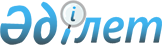 "Бақылау-кассалық машиналардың мемлекеттік тізілімін бекіту туралы" Қазақстан Республикасы Қаржы Министрінің 2008 жылғы 30 желтоқсандағы № 635 бұйрығына толықтырулар енгізу туралы
					
			Күшін жойған
			
			
		
					Қазақстан Республикасы Қаржы министрінің 2015 жылғы 21 қазандағы № 533 бұйрығы. Қазақстан Республикасының Әділет министрлігінде 2015 жылы 17 қарашада № 12290 болып тіркелді. Күші жойылды - Қазақстан Республикасы Қаржы министрінің 2018 жылғы 16 ақпандағы № 208 бұйрығымен
      Ескерту. Күші жойылды – ҚР Қаржы министрінің 16.02.2018 № 208 (алғаш ресми жарияланған күнінен кейін күнтізбелік он күн өткен соң қолданысқа енгізіледі) бұйрығымен.
      "Салық және бюджетке төленетін басқа да міндетті төлемдер туралы" Қазақстан Республикасының 2008 жылғы 10 желтоқсандағы Кодексінің (Салық кодексі) 651-бабына сәйкес БҰЙЫРАМЫН:
      1. "Бақылау-кассалық машиналардың мемлекеттік тізілімін бекіту туралы" Қазақстан Республикасы Қаржы Министрінің 2008 жылғы
      30 желтоқсандағы № 635 бұйрығына (Нормативтік құқықтық актілерді мемлекеттік тіркеу тізілімінде № 5453 болып тіркелген, 2009 жылғы 20 наурызда № 42 (1465) "Заң газеті" газетiнде жарияланған) мынадай толықтырулар енгізілсін:
      көрсетілген бұйрықпен бекітілген 1-қосымша:
      мынадай мазмұндағы жолдармен толықтырылсын:
      "
                                                                         ".
      2. Қазақстан Республикасы Қаржы министрлігінің Мемлекеттік кірістер комитеті (Д.Е. Ерғожин) заңнамада белгiленген тәртіппен:
      1) осы бұйрықтың Қазақстан Республикасы Әділет министрлігінде мемлекеттік тіркелуін;
      2) осы бұйрық мемлекеттік тіркелгеннен кейін оны он күнтізбелік күн ішінде мерзімдік баспа басылымдарында және "Әділет" ақпараттық-құқықтық жүйесінде ресми жариялауға жіберуді;
      3) осы бұйрықты Қазақстан Республикасы Қаржы министрлігінің интернет-ресурсында орналастыруды қамтамасыз етсін.
      3. Осы бұйрық алғаш ресми жарияланған күнінен кейін қолданысқа енгізіледі.
					© 2012. Қазақстан Республикасы Әділет министрлігінің «Қазақстан Республикасының Заңнама және құқықтық ақпарат институты» ШЖҚ РМК
				
169
АТРОН 200Ф KZ online
170
СПАРК-115ФКZ (1.0 нұсқасы)
171
Меркурий 130 ФKZ (Online KZ нұсқасы)
172
Меркурий 180 ФKZ (Online KZ нұсқасы)
Қазақстан Республикасының
Қаржы министрі
Б. Сұлтанов